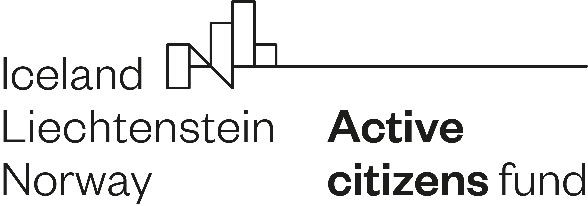 AKTIIVSETE KODANIKE FONDI TAOTLUSVORM OSAVÕTUKS AKTIIVSETE KODANIKE PÄEVADEST OSLOSTaotlusvormile on lisatud:  	Vabaühenduse esindaja (osaleja) ingliskeelne motivatsioonikiri (kuni 600 sõna) koos põhjendusega, miks soovitakse ACF-i päevadel osaleda ja kuidas saadud teadmisi, kogemusi ja kontakte soovitakse edaspidi kasutada	Vabaühenduse esindaja (osaleja) CVVabaühenduse nimiRegistrikoodPostiaadressKodulehekülgÜhenduse juhi nimiTelefon ja e-postOsaleja nimi (juhul kui erineb)Telefon ja e-postÜhenduse senine tegevus ja kogemused kodanikuhariduse vallasKirjeldage, millega teie vabaühendus tegeleb. Kirjeldage suuremaid/olulisemaid projekte või algatusi kodanikuhariduse vallas. Osalemine töötubades 10.septembrilPalun märkige oma eelistused 10.septembril toimuvate töötubade osas skaalal 1-4 (1 – esimene eelistus, 4 – viimane eelistus)Osalemine töötubades 10.septembrilPalun märkige oma eelistused 10.septembril toimuvate töötubade osas skaalal 1-4 (1 – esimene eelistus, 4 – viimane eelistus)Civic education and rule of lawCivic education and inclusive societiesCivic education and engagementCivic education and populismTaotleja kinnitusKinnitan, et taotluses esitatud andmed on õiged.Taotleja kinnitusKinnitan, et taotluses esitatud andmed on õiged.Allkirjaõigusliku isiku nimiAllkiri/allkirjastatud digitaalselt/